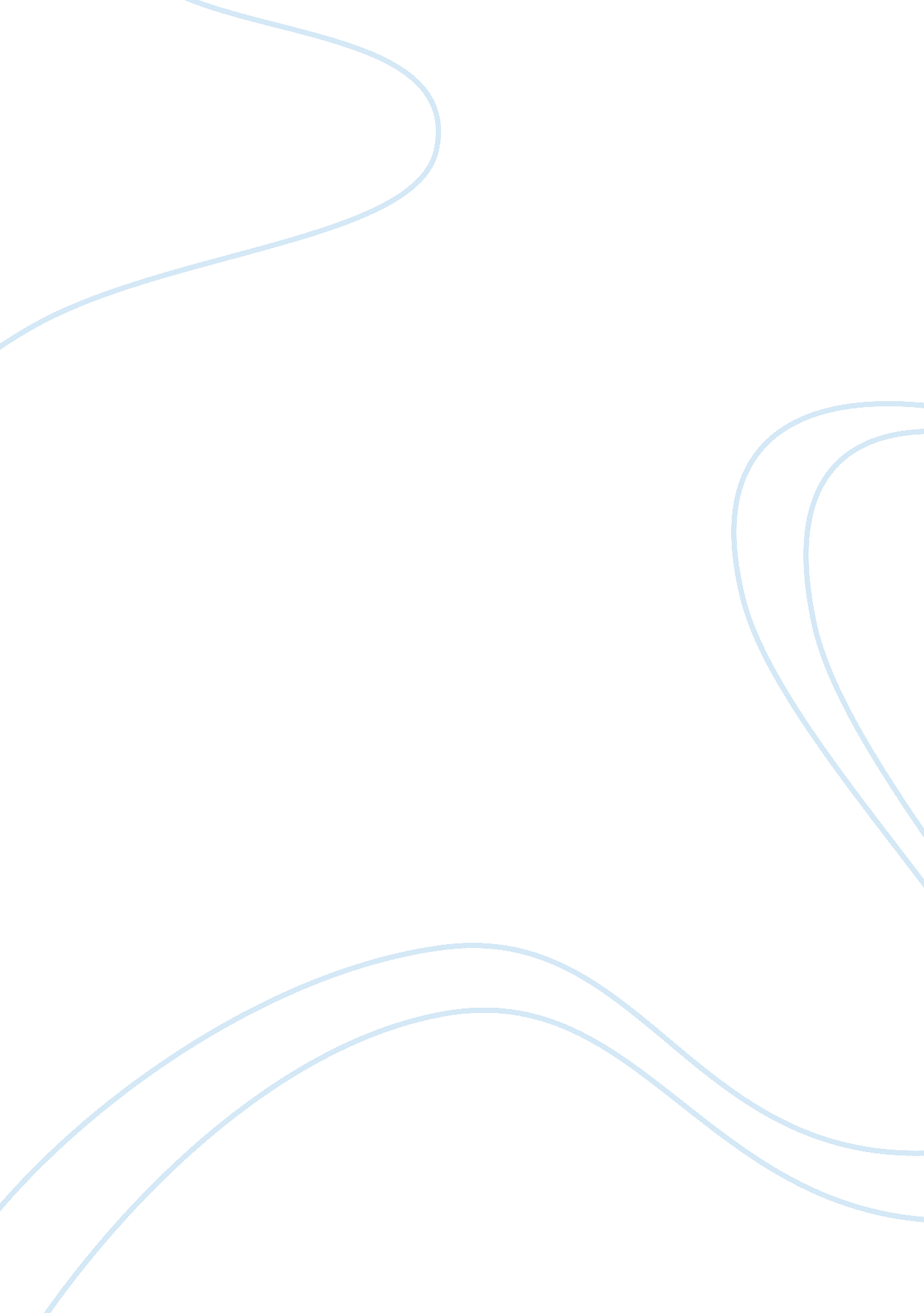 Research into the impact of employee performance recognition techniques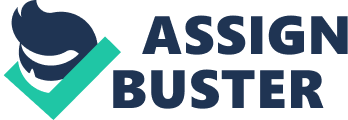 Contents 5. 4 Future Research: Now a twenty-four hours ‘ s service industry is ruling the concern universe. In developing states it is observed that the largest turning country of concern is service industry. Worldwide company civilizations and in concern the cross civilization brush ship encouraged service sector to turn in developing states. In Restaurant industry a portion of the offering is a service and it is really popular industry in Pakistan. Ironss of eating houses are non merely the primary beginning of nutrient in most metropoliss of Pakistan even many local ironss of eating house with a really alone gustatory sensation at low cost are viing with the international ironss of eating house. In Pakistan Restaurant industry is extremely competitory in footings of quality of service provided by eating houses as a quality of services has important effects on the profitableness and success of eating houses. Fast nutrient eating house market in Pakistan on altering lifestyle forms is really much assurance turning industry, this mark age group population growing and related growing in adult females ‘ s employment. With today ‘ s busy lifestyle merchandises to salvage clip demand the most obvious being the fast nutrients are increasing. Fast nutrient consumer disbursement growing on nutrient off from place market for the yesteryear decennary than most of other countries has led. Restaurant is dwelling of a group of people that are linked with one another to fulfill a individual aim to fulfill the clients. If these group of people those are called internal clients are satisfied than internal clients try more and more to fulfill the existent external clients which finally increases the net income of the eating house. And for this it is really necessary to fulfill internal clients and many eating houses are spread outing much of net incomes in fulfilling internal clients by supplying different wagess that could be merely a Thank-you Letter or formal award in one-year map of organisation. In eating houses the construct of internal clients is most suited for front line staff because client ‘ s satisfaction is mostly depends on employees. In a eating house client and employee contact is the first representation of a service and on that footing client perceived the service of clients. All concerns remain healthy if employees are healthy and wellbeing and that contribute to a first-class public presentation and that makes successful ( MacDonald, 2005 ) . It is necessary for eating house to acknowledge employee ‘ s positive parts and accomplishments even though these are really little. Nothing can actuate employees more than the having award. Recognition of employees can be in many signifiers like, wage increases, grasp missive, employee awards, physical and verbal support and publicities etc. it is suggested by many writers to acknowledge employees in forepart of other employees because this motivate employees behavior and besides actuate other employees to work hard to have such an grasp in forepart of all other employees. Every employee ne’er wants merely pecuniary compensation employee besides need acknowledgment and for this the acknowledgment of employees is more common in corporate universe, Nelson ( 2005 ) in his book “ 1001 ways to honor employees ” gave so many groundss and ways to acknowledge employees. It is the common apprehension that motivated employee work more and fulfill more clients and if clients are satisfied that finally increases the net income of organisation and that ‘ s chief aim of any concern. It has been observed that individual visit a eating house at first clip on another ‘ s recommendations and than client is satisfied from the services than it is likely to revisit the eating house in future and do the recommendations to others in future. In pulling and retaining the clients restaurant industry is one of the extremely competitory industry and for this eating house directors and operators have a clear image about the client ‘ s demands, wants and perceptual experience of clients that eventually decide about the success and failure of eating house. To understand clients ‘ demands and wants and factors that influence clients can supply a clear thought to the eating house directors and operators to do, design, develop and present the right offerings to the clients to do clients more satisfied ( Syed, & A ; Conway, 2006 ) . It is observed that if loyal clients increase by 5 to 10 % that increase the net income up to 100 % , and this is the ground for which many eating houses make restaurant client oriented and do eating house objective “ client first ” and for this ground eating houses are acquiring success and increasing net incomes. Problem Statement: To analyze the relationship between employee public presentation acknowledgment techniques and client satisfaction in eating house industry. Hypothesis: Relationship: The step of what sort of relation does employee public presentation acknowledgment techniques have with client satisfaction in eating house industry. H1: There is positive relationship between employee public presentation acknowledgment techniques and client satisfaction. Outline of the Survey: Restaurant industry is really fast turning industry in Pakistan which is partly service oriented and in service industry it is observed that if employee is recognized against its public presentation than clients are more satisfied from that employee ‘ s service. The purpose of this survey was to how employees are recognized in service industry and how these employee public presentation acknowledgment techniques are related or associated with client satisfaction in eating house industry of Pakistan. Definitions: Employee public presentation acknowledgment: Employee public presentation acknowledgment is basically a positive feedback to allow employee cognize that employee ‘ s public presentation and attempts are valued and appreciated by coworkers and the organisation. Employee public presentation acknowledgment techniques: These are merely tools or wagess by which employee public presentation is recognized. Customer satisfaction: Customer satisfaction is a step of client outlook either it meets or surpass about the merchandise or service supplied by the company. Chapter 2: LITERATURE REVIEW Restaurant Industry: This has been observed since decennaries that the concern universe has been dominated by services. Now a twenty-four hours ‘ s service industry is largest, quickly turning and more profitable industry in the development states due to the ground of cross civilization encounter ships of concern and worldwide company civilizations. The lone industry which even survives in recession was the eating house industry. The consequence for eating house industry to roar is, people do n’t hold to cook and eat out. Now yearss, people have meal outside non merely on planned occasions even more as an reconsideration ( Mogelonsky, 1998 ) . Changing life manner of people of Pakistan has resulted in the enlargement of hotel and eating house industry and due to the ground this industry is really popular among people of Pakistan. Ironss of hotels, fast nutrient and eating houses are non merely or even chief beginning of nutrient in Pakistan. The hotel/ eating house industry of Pakistan has become extremely competitory due to the quality of services provided and the quality of service in this industry has direct relationship with the profitableness and success, this is the ground for which many local fast nutrient ironss and eating houses are viing international fast nutrient ironss and eating house in Pakistan that provide good quality of services and alone regional gustatory sensations and wonts at low cost ( Siddiqi, 2007, p. 15 ) . The eating house industry is turning in Pakistan quickly which rely to a great extent on population growing, addition in employment of adult females and altering life manner forms. In today ‘ s altering lifestyle the demand of clip salvaging merchandises is increased and the top of list among nutrient is fast nutrient. Many organisations presents concentrating on bettering quality of a service because organisations recognize that service is the lone important component in industry environment by which clients can be gained and retained and service besides serve as competitory advantage. Service is non merely of import for strictly service based organisation ; the production based industry holding a mix of production and service is much concentrating on purchaser and marketer interaction which besides termed as “ Service Encounters ” and service brushs decide clients to prolong or non ( GroA? nroos, 1994 ) . For a mix between service and production eating house is fiting illustration, where clients get meal which is chiefly production result during this client communicates with server which is operational or procedure related or service component of eating house. Restaurant proprietors and directors should hold a clear apprehension of demands, perceptual experiences and wants of clients if restaurant want to pull and retain clients, because clients are the 1 who choose being and this makes eating house industry more competitory ( Gregoire, Shanklin, Greathouse & A ; Tripp, 1995 ) . Extreme competition observed in eating houses with respect to differentiated services ( Koo, Tao & A ; Yeung, 1999 ; Sundaram, Jurowski & A ; Webster, 1997 ) . In comparing to past old ages, an addition in the disbursement of people on fast nutrient, other sectors of nutrient are taken off from place market. Restaurants to convey in the full potency of employees ‘ value, eating houses should alter the current doctrine ; this can be done through understanding the relationship of competitory advantage and high public presentation work pattern ( Murphy & A ; Olsen, 2008 ) . Employee Performance Recognition Techniques: There is no concern in the universe which is non endeavoring or a good and healthy province. Lone part of successful public presentation of employees can do organisation successful ( Economic & A ; Social Research Council, 2006 ; MacDonald, 2005 ) . It has been noticed that houses to prolong competitory in the market have a changeless focal point on betterment of service quality ( Stevens, Khutson & A ; Patoon, 1995 ; Parasuraman, Berry & A ; Zeithaml, 1991 ) . Human resource procedures are straight associated with employee attitude and that in return produce occupation satisfaction or dissatisfaction ( Rainey, 1991 ) . Job satisfaction produces motive which affects employee work attempts and productiveness that finally affects client satisfaction ( Lawler, 1994 ) . All employees have given duties and employees besides have moral duties and employees are supposed to move in a directed manner ( Fisscher, Nijhof & A ; H. Steensma, 2002 ) . This somehow subjective morality which is more concerned about common-sense, but existent duty is beyond function morality. Indicating out demands and duties of one ‘ s function to be filled is function morality ( Werhane & A ; Freeman, 1999 ) . Every organisation is concentrating on measurement and measuring public presentation of employees by utilizing different tools like balanced mark cards to actuate employees harmonizing to employees ‘ public presentations ( Kaplan & A ; Norton, 1996 ) . This has been observed that public presentation measuring procedures non ever give clear consequences in mensurating elements like motive, determination devising or end directed behaviour ; both positive and negative consequences appeared. Consequence of one public presentation measuring tool is positive in mensurating one peculiar state of affairs while it gives negative consequence in mensurating other peculiar state of affairs. In eating house industry this is easy and more dependable manner to acquire the feedback from clients or affecting clients in measuring the public presentation of employees ( Hopkins, 2005 ) . Employee should non merely be assessed by responses to work function instead it should be assessed in societal contexts that how it shape attitudes and wants ( Salancik & A ; Pfeffer 1978 ) . And besides employees assessed through emotions expressed in organisation ( Rafaeli & A ; Sutton 1989 ) . This manner of mensurating employee attitudes has opened many different countries to be studied at organisational degree such as depression, liking, positive and negative consequence, felicity and optimism ( Staw, Sutton & A ; Pelled, 1994 ) . To acquire coveted consequences from employees it is necessary to acknowledge employees for work performed. Employee acknowledgment is the best manner to acquire satisfaction among employees, this sometimes known as “ thank you ” class. For employees nil more of import than merely a simple “ thank you ” for occupation that performed good by employee. It is necessary to acknowledge employees on good work, positive parts and accomplishments even though that should be excessively little. Recognition does n’t intend merely to state thank you, that could be in many signifiers such as publicities, company awards, wage rises, physical support, verbal counsel etc. what acknowledgment is given to employee is non necessary but employee is recognized is the existent acknowledgment. It is to be suggested by many research workers that acknowledgment should be given publically because nil can more motivate employee than to accomplish an award or honouring accomplishment in forepart of the whole company officially. This besides give motive to other employees that employees should besides be honored for quality of work and accomplishing high consequences. It is besides ascertained that none of the factor can be more motivative than to have an award ( Hopkins, 2005 ) . Sometimes wagess are treated as psychological direction which believes that when employee comes to cognize that clients are satisfied so employees work hard more efficaciously because employees ain egos satisfied. Sometimes the wagess are besides act as implicit. It is belief of direction that a long tally satisfied client is more profitable for organisation. Management motivates employees by pass oning this belief that if the house is more profitable than employee remain employees and even gain more rewards. In some organisation employee wages/salaries are straight stick with the client satisfaction or quality steps ( Hauser, Simester, & A ; Wernerfelt, 1994 ) . Clive Mettrick, an executive of the company one time said: to honor and to acknowledge positive consequences of employees is of import factor in employee keeping. To retain qualified employees to prosecute employees in client satisfaction, resource direction and public presentation betterment organisation should keep wages and acknowledgment plans ( Freed, 1999 ) . Akerlof and Kranton ( 2005 ) quoted: “ If an organisation is traveling to work good, it should non trust entirely on pecuniary compensation strategies ” . In his book 1001 Ways to Reward Employees, Nelson ( 2005 ) gives plentifulness of cogent evidence and multiple awards used in companies. Employee sing award as incentive assume acknowledgment as of import beginning of motive ( for illustration, by having award ) . Employee put all attempts non to pulverize award with the money that went with it. Awards are valuable for the employees because awards convey grasp and acknowledgment on behalf of co-workers and the populace. Award can give a feeling of committedness because it creates an emotional bond by linking the victor with the establishment ( Bruno & A ; Susanne, 2009 ) . Reward and acknowledgment is the manner of stating employees that organisation value employees ‘ attempts ( Evans & A ; Lindsay, 2003 ) . It is seen that many of the companies ‘ through one million millions of dollars for employees reward and acknowledgment procedures but the consequences showed that such procedures are non of value for employees and for companies even these create de-motivation among employees ( Spitzer, 1996 ) . Covey ‘ s ( 1994 ) term “ get down with the terminal in head ” is used in planing Reward and Recognition system for employees, before developing the system it is necessary to see the key objectives that organisation has to accomplish. McAdams ( 2000 ) suggested attaching wagess with concern ends and aims which, he recommended, are: gross fiscal return, growing, clients ‘ satisfaction and cut downing operating disbursals. Any organisation make as many wagess as possible but sometimes rewards become of no usage because wagess create a feeling of being controlled, the best solution of this is to affect employees in developing wages and acknowledgment system of organisation ( George & A ; Weimerskirch, 1994 ) . Employers and Directors should non acknowledge employees as employer or director want but recognize employees as employees want to be recognized ( Branham, 2001 ) . For employees public presentation measuring client feedback drama a critical function, if waiters provide good/bad service to client so client in return provide good/bad feedback about employees. So, more accent should be on quality of employees ‘ service, clients get more satisfaction ( Johnson, 1996 ; Schneider & A ; Bowen, 1985 ) . This construct should be good understood that if organisation is supplying employees with quality service so it is likely to be notices that clients ‘ receive higher quality service ( Lukas & A ; Maignan, 1996 ) . Some service executives claimed that frontline service employees are really pass oning with clients ‘ so ; frontline service employees create the degree of sensed service quality of that organisation. The first representation of service house is interaction between employee and client and client normally perceived organisation on the footing of interaction between employee and client ( Parasuraman, Zeithaml, & A ; Berry 1985 ) . Therefore, it is critical that frontline client contact employees must be focused on clients ‘ demands and wants ( Kelley 1992 ) . Customer Satisfaction: Since many old ages, service quality and client satisfaction have become a major country of attending to research workers because it was found that both have impact on organisation public presentation and client behaviour. Service quality gives higher profitableness besides service quality gives client satisfaction and client satisfaction is the component that spread positive word of oral cavity ( Soderlund, 1998 ) . A satisfaction based on result or procedure is besides termed as clients ‘ satisfaction. Customer satisfaction can merely be defined as judgement of a station ingestion of a peculiar merchandise or service ( Gundersen, Heide & A ; Olsson, 1996 ) . Some surveies besides showed that client satisfaction has direct or indirect impact on organisation consequences. Many writers besides concluded that organisation profitableness is straight affected by client satisfaction ( Anderson, Fornell & A ; Lehmann, 1994 ; Yeung, Ging & A ; Ennew, 2002 ; & A ; Luo & A ; Homburg, 2007 ) . Writers besides found that clients ‘ satisfaction produces client trueness that increases redemption purposes which spread positive word of oral cavity. Knutson ( 1988 ) discussed the factors that are of import for client satisfaction like convenience of location, safety and security, prompt service, and friendliness of employees. Barsky and Labagh ( 1992 ) is of the position that location and employee attitude are the factors which can easy act upon clients ‘ satisfaction. Service quality is considered really complex in nature its significance is different from client to client but the most common definition could be that comparing of the service received by clients between client perceptual experience and outlooks ( Parasuraman, Zeithaml & A ; Berry, 1988 ; Gronroos, 1982 ) . Some writers are of the position that client satisfaction represents a mark of service quality ( Carman, 1990 ; Bolton & A ; Drew, 1991 ) . Other writers argue that service quality is a mark of client satisfaction ( Churchill & A ; Suprenant, 1982 ; Anderson, Fornell & A ; Lehmann, 1994 ; Oliver, 1997 ; Oh, 1999 ; Zeithaml & A ; Bitner, 2003 ; Jamali, 2007 ) . These writers agreed that service quality is cognitive ratings which give satisfaction to the clients. So it can be concluded that service quality produces consequences of client satisfaction. Customer satisfaction should be measured on standards of the quality service that is provided to the clients by the services that are attached with the product/ service ( Vavra, 1997 ) . Word of oral cavity recommendations and repetition purchase behaviour are the major grounds for which clients ‘ satisfaction is thought of holding a great importance in all type of organisation ( Berkman & A ; Gilson, 1986 ) . Factors impacting service quality and client satisfaction usher proprietors and eating house directors ‘ to develop and present the right offerings. Merely a portion of an offering of a eating house is service that is intangible and heterogenous and success of all other parts is dependent on the quality of service that is provided to the clients ( Syed & A ; Conway, 2006 ) . It has been observed that a satisfied client from service provided by eating house is likely to see once more in the eating house even recommend to other friends and relations ( Kivela, Reece & A ; Inbakaran, 1999 ; Pettijohn, Pettijohn & A ; Luke, 1997 ) . Restaurants ‘ net net incomes can be doubled if a eating house loyal clients increases from 76 to 81 % ( Mattila, 2001 ) . Social contacts play an of import function in choice of a eating house ; about 44 % of clients visit a eating house first clip on recommendation of friends where as merely 10 % visit eating house first clip with former client ( Smith, 1996 ; Stevens, Khutson, & A ; Patoon, 1995 ) . Most of the eating houses make services client oriented where eating houses have the belief that client and client ‘ s involvement semen foremost without disregarding other interest holders ‘ like proprietors, directors and employees, to do organisation long tally profitable ( Hartline, Michael D. , Maxham III, James G. , & A ; McKee, Daryl O. 2000 ) . Because of intangible, hetero and inseparable nature of service, in service houses ‘ client orientation plays a critical function ( Parasuraman, Zeithaml, & A ; Berry 1985 ) . Firms using client orientation earn more profitableness and execute better service quality than houses who apply other orientation in concern procedures ( Kelley, 1992 ) . “ In a broader concept satisfaction is by and big seen. . . service quality is a constituent of satisfaction ” ( Zeithaml & A ; Bitner, 2003, p. 85 ) . Satisfaction ca n’t be driven from one beginning it ever be driven from many beginnings, Bitner and Hubbert ( 1994 ) explain satisfaction in two ways: service brush satisfaction, this satisfaction or dissatisfaction arrives from specific service brushs and overall satisfaction, this satisfaction based many/ multiple service brushs and experiences, experienced by client. It shows that service brush satisfaction at each service encounter develop overall service satisfaction. Oliver ‘ s ( 1997 ) defined client satisfaction as fulfilment of response. Satisfaction in a really low clip grows moldy with overall clients ‘ attitude ( Oliver, 1997 ) . From the above position of client satisfaction this can be stated that, Service quality can be viewed as whole household image album, where as client satisfaction is merely one snapshot. Chapter 3: RESEARCH METHODS 3. 1 Method of Data Collection A questionnaire study dwelling of 2 questionnaires, 1 for directors of eating houses ( consist of 3 pages ) and other for clients ( consist of 2 pages ) of each eating house were used to roll up the information ( Primary ) from respondents from eating houses across Pakistan. The study was done in the undermentioned mode. Personal meeting by taking an assignment with the directors of the eating houses Personal meetings with clients those were available in eating house at that clip. 3. 2 Sampling Technique Convenience sampling was done to transport out the research. 3. 3 Sample Size There are two types of informations used by research workers to make research, primary and secondary. In primary research questionnaires are used to roll up the informations that can be qualitative or quantitative. Since every organisation is utilizing different techniques to acknowledge employees so there was demand to utilize questionnaires to roll up the primary informations. It is really hard to make every eating house and roll up the informations because many of eating houses were non sharing accurate information. Entire sample size was 420 which include 20 eating house directors and 400 clients, 20 clients from each of 20 eating houses. 3. 4 Instrument of informations aggregation Two different questionnaires were developed to roll up the informations, among which first questionnaire was based on employee public presentation acknowledgment techniques used in eating house and the other questionnaire was based on the service features and the service provided by employees and received by clients. Demographics were besides asked in both instruments ( questionnaires ) . SPSS was used as tool to analyse the information. 3. 4. 1 Validity and dependability trial The questionnaire was conducted to find the mistakes in the design and instruments. Pre-test refers to proving of the questionnaire on a little sample of participants to place and acquire rid of possible jobs. This has been done to measure the questionnaire for lucidity, prejudice, and issues vague, and its importance to the research. Reliability analysis, measuring graduated tables and its belongingss to be studied and the things that created consequences. Reliability analysis process is used in many instances the figure of processs to cipher the degree of dependability and the relationship between the points listed in the single degree provides information about. Table 3. 1 Dependability Statisticss Cronbach ‘ s Alpha Cronbach ‘ s Alpha Based on Standardized Items N of Items . 761 . 762 14 3. 5 Research Model Developed Restaurant industry is a mixture of service industry and production industry, if any one of both is non up to the criterions or clients ‘ perceptual experience it straight affect eating house concern, so for eating houses it is necessary to do and function the merchandises as per criterions. Service portion of eating house industry is really critical and to get by up with this eating houses acknowledge employees by supplying employees different wagess to actuate employees and motivated employees work more and in an efficient manner and this straight affect client satisfaction. This survey focused on how eating houses in Pakistan acknowledge front employees and how recognizing employees affect client satisfaction. Every eating house has different acknowledging techniques to acknowledge employees and do these acknowledging techniques have any relationship with the client satisfaction. Below theoretical account has been developed from the theoretical account used by ( Islam & A ; Ismail, 2004 ) . Employee Performance Recognition Techniques: Employee of the Week/Month/Year Cash Certificate of Appreciation Write-up in the newssheet Praise in the meetings Nominating for out of station Training Paid holiday ( Time-off ) Job redesign Company portions Promotions More power in the occupation Figure 3. 1 Employee Performance Recognition Customer Satisfaction Beginning: Islam, Rafikul & A ; Ismail, Ahmed Zaki, ( 2004 ) 3. 6 Statistical technique: General Linear Model and ANOVA statistical techniques have been used for the survey maintaining in position the nature of the hypothesis and the information collected. Chapter 4: Consequence 4. 1 Findingss and Interpretation of the consequences: H1: There is positive relationship between employee public presentation acknowledgment techniques and client satisfaction. Parameter Estimates Dependent Variable: Entire Customer Satisfaction Parameter Bacillus Std. Mistake T Sig. 95 % Confidence Interval Partial Eta Squared Lower Boundary Upper Bound Intercept . 702 . 858 . 819 . 413 -. 985 2. 389 . 002 [ cs_maritalstatus= 1 ] . 834 . 171 4. 866 . 000 . 497 1. 170 . 058 [ cs_maritalstatus= 2 ] . 883 . 172 5. 119 . 000 . 544 1. 222 . 064 [ cs_maritalstatus= 3 ] 0a . . . . . . [ res_emp_month= 0 ] 1. 656 . 475 3. 484 . 001 . 721 2. 590 . 031 [ res_emp_month= 1 ] 0a . . . . . . [ res_cash= 0 ] -. 166 . 084 -1. 981 . 048 -. 331 -. 001 . 010 [ res_cash= 1 ] 0a . . . . . . [ res_certificate= 0 ] -. 395 . 077 -5. 118 . 000 -. 547 -. 244 . 064 [ res_certificate= 1 ] 0a . . . . . . [ res_meetings= 0 ] . 669 . 233 2. 876 . 004 . 212 1. 127 . 021 [ res_meetings= 1 ] 0a . . . . . . [ res_training= 0 ] . 961 . 273 3. 522 . 000 . 425 1. 498 . 031 [ res_training= 1 ] 0a . . . . . . [ res_job_redesign= 0 ] . 389 . 124 3. 142 . 002 . 146 . 632 . 025 [ res_job_redesign= 1 ] 0a . . . . . . [ res_power= 0 ] -. 221 . 090 -2. 454 . 015 -. 398 -. 044 . 015 [ res_power= 1 ] 0a . . . . . . [ HRM_Policy= 1 ] 3. 277 1. 043 3. 143 . 002 1. 227 5. 328 . 025 [ HRM_Policy= 2 ] . 481 . 347 1. 385 . 167 -. 202 1. 163 . 005 [ HRM_Policy= 3 ] -. 916 . 323 -2. 838 . 005 -1. 551 -. 282 . 021 [ HRM_Policy= 4 ] 0a . . . . . . [ Fin_Policy= 2 ] -. 949 . 239 -3. 962 . 000 -1. 420 -. 478 . 039 [ Fin_Policy= 3 ] 0a . . . . . . [ Fin_Policy= 4 ] 0a . . . . . . [ Mkt_strategies= 1 ] -. 891 . 385 -2. 315 . 021 -1. 647 -. 134 . 014 [ Mkt_strategies= 2 ] -1. 160 . 453 -2. 562 . 011 -2. 050 -. 270 . 017 [ Mkt_strategies= 3 ] 0a . . . . . . years_operations . 321 . 125 2. 574 . 010 . 076 . 567 . 017 a. This parametric quantity is set to zero because it is excess. Interpretations: Customers holding matrimonial position individual and married have sig value 0. 000 it means matrimonial position is important, while there Beta values are 0. 834 and 0. 883 severally which shows married respondents are most satisfied. Employee public presentation acknowledgment technique Employee of the month/week/year has sig value of 0. 001 which is important but Beta value 1. 656 suggested that client satisfaction is low where Employee of the month/week/year acknowledgment technique is applied. Employee public presentation acknowledgment technique Cash/Bonus has sig value of 0. 048 which is important but Beta value -0. 166 suggested that client satisfaction is high where Cash/Bonus acknowledgment technique is applied. Employee public presentation acknowledgment technique Certificate of Appreciation has sig value of 0. 000 which is important but Beta value -0. 395 suggested that client satisfaction is high where Certificate of Appreciation acknowledgment technique is applied. Employee public presentation acknowledgment technique Praise in meetings has sig value of 0. 004 which is important but Beta value 0. 669 suggested that client satisfaction is low where Praise in meetings acknowledgment technique is applied. Employee public presentation acknowledgment technique put uping for out of station preparation has sig value of 0. 000 which is important but Beta value 0. 389 suggested that client satisfaction is low where put uping for out of station preparation acknowledgment technique is applied. Employee public presentation acknowledgment technique Job redesign has sig value of 0. 002 which is important but Beta value 0. 389 suggested that client satisfaction is low where Job redesign acknowledgment technique is applied. Employee public presentation acknowledgment technique more power in the occupation has sig value of 0. 015 which is important but Beta value -0. 221 suggested that client satisfaction is high where more power in the occupation acknowledgment technique is applied. Restaurants holding Human Resource policies developed by eating house director, proprietor and caput office/chain direction have sig value 0. 002, 0. 167 and 0. 005 it means Human Resource policies are important when developed by either eating house director or caput office/ concatenation direction while proprietor engagement is undistinguished, while there Beta values are 3. 277, 0. 481 and -0. 916 severally which describes that clients are more satisfied where Human Resource policies are decided by Restaurant director. Restaurants holding Financial policies developed by proprietor has sig value 0. 000 it means Fiscal policies are important when developed by proprietor, while there Beta values -0. 949 describes that clients are less satisfied where Financial policies are decided by proprietor. Restaurants holding Marketing schemes developed by eating house director and proprietor have sig value 0. 021 and 0. 011 it means Marketing schemes are important when developed by either eating house director or proprietor, while there Beta values are -0. 891 and -1. 160 severally which describes that clients are less satisfied where Selling schemes are decided by Restaurant director or by proprietor so client satisfaction become higher where selling schemes are developed by caput office/chain direction. No. of old ages in operations have sig value 0. 010 which is important and its Beta value is 0. 321 which stated that client satisfaction is more high which have more no. of old ages in operations and besides it describes that after every 3 old ages 1 degree of client satisfaction among 5 is increased. 4. 2 Hypothesis Assessment Summary: Hypothesis BETA VALUE SIG. VALUE Consequence H1: There is positive relationship between employee public presentation acknowledgment techniques and client satisfaction. Impact of Single matrimonial position on client satisfaction 0. 834 . 000 Accepted Impact of Married matrimonial position on client satisfaction 0. 883 . 000 Accepted Impact of Employee on the week/month/year on client satisfaction 1. 656 . 001 Rejected Impact of Cash/Bonus on client satisfaction -0. 166 . 048 Accepted Impact of Certificate of grasp on client satisfaction -0. 395 . 000 Accepted Impact of Praise in the meetings on client satisfaction 0. 669 . 004 Rejected Impact of Nominating for out of station preparation on client satisfaction 0. 961 . 000 Rejected Impact of Job Redesign on client satisfaction 0. 389 . 002 Rejected Impact of More power in the occupation on client satisfaction -0. 221 . 015 Accepted Impact of Human Resource policies decided by Restaurant Manager on client satisfaction 3. 277 . 002 Accepted Impact of Human Resource policies decided by Restaurant Owner on client satisfaction 0. 481 . 167 Accepted Impact of Human Resource policies decided by Head Office/ Chain Management on client satisfaction -0. 916 . 005 Rejected Impact of Human Resource policies decided by Human Resource Manager on client satisfaction Accepted Impact of Financial policies decided by Restaurant Manager on client satisfaction — – — – — – Impact of Financial policies decided by Restaurant Owner on client satisfaction -0. 949 . 000 Rejected Impact of Financial policies decided by Head Office/ Chain Management on client satisfaction Accepted Impact of Financial policies decided by Human Resource Manager on client satisfaction Accepted Impact of Marketing Schemes decided by Restaurant Manager on client satisfaction -0. 891 0. 021 Rejected Impact of Marketing Schemes decided by Restaurant Owner on client satisfaction -1. 160 0. 011 Rejected Impact of Marketing Schemes decided by Head Office/ Chain Management on client satisfaction Accepted Impact of Marketing Schemes decided by Human Resource Manager on client satisfaction — – — – — – Impact of No. of old ages in operations of eating houses on client satisfaction 0. 321 . 010 Accepted Chapter 5: CONCLUSION, DISCUSSIONS, IMPLICATIONS AND FUTURE RESEARCH 5. 1 Decision: With increasing competition among the eating houses in Pakistan where many international fast nutrient ironss and eating houses already exists even many are about to come which addition competition at bosom even though the eating house industry of Pakistan s turning quickly. To vie in such a scenario every eating house ‘ s direction have to set more and more attempts to fulfill clients more and do client loyal, it can merely be done by run intoing outlooks of internal employees and clients. The survey explained that employee public presentation acknowledgment techniques have critical function in doing clients satisfied and besides matrimonial position of clients should be considered while covering with clients and the policies doing and the individual who make policies is besides of import for actuating ain employees which finally play a critical function in doing clients satisfied. 5. 2 Discussion: Many surveies have been carried out on the issue of the ways of doing employees recognized and how acknowledgment of employees improves client satisfaction. It has to be retrieve that the employee acknowledgment is really of import for every organisation in this competitory universe of concern but the biggest job that eating houses are confronting the techniques that can do clients satisfied. The survey showed much effectual employee public presentation acknowledgment techniques that can convey more satisfaction and motive among employees and can convey much more clients. 5. 3 Deductions and Recommendations: In relationship with the above codas, a scope of deductions were possible. From the direction point of position, every organisation has ultimate end of doing better net incomes so one thing should be kept in head that the net incomes can ne’er be achieved without entertaining your clients and in assorted industry like eating house industry the whole success of eating houses depends upon service bringing and for doing service bringing more valuable every organisation has besides to give precedence to have employees. 5. 4 Future Research: There were so many hinderances faced during this survey where many directors were of the position that direction ca n’t let directors to portion anything sing employee ‘ s acknowledgment techniques and besides many clients were non willing to be portion of this research. One thing is in this survey that should be focused in future research, to affect front employees in the survey and acquire front employees ‘ point of position, sing employees ain and clients ‘ satisfaction. 